Wniosek o przyznanie finansowania zadania badawczegow ramach subwencji na utrzymanie i rozwój potencjału badawczego
na Wydziale Inżynierii Mechanicznej Politechniki Poznańskiej w 2022 r.Przyjmuję do wiadomości i stosowania obowiązujące przepisy związane z zasadami podziału, wydatkowania
i rozliczania subwencji na utrzymanie i rozwój potencjału badawczego w Politechnice Poznańskiej (Zarządzenie Rektora Politechniki Poznańskiej nr 77 z dnia 30 grudnia 2020 r.)Politechnika Poznańska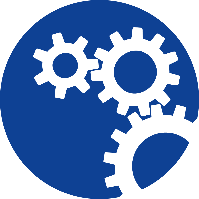 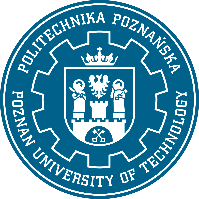 Wydział Inżynierii MechanicznejTytuł zadania badawczegoTytuł zadania badawczegoTytuł zadania badawczegoTytuł zadania badawczegoTytuł zadania badawczegoKierownik zadania badawczego(stopień/tytuł  naukowy, imię i nazwisko, jednostka organizacyjna PP, telefon, mail)Kierownik zadania badawczego(stopień/tytuł  naukowy, imię i nazwisko, jednostka organizacyjna PP, telefon, mail)Zespół badawczyZespół badawczyZespół badawczyZespół badawczyZespół badawczyLp.Stopień/tytuł naukowy, imię i nazwiskoStopień/tytuł naukowy, imię i nazwiskoWydziałProcent dorobku zaliczanego do oceny wniosku12…Opis zadania badawczegoOpis zadania badawczegoOpis zadania badawczegoOpis zadania badawczegoOpis zadania badawczegoCel i zakresCel i zakresCel i zakresCel i zakresCel i zakresZadania szczegółowetytuł zadania, cel, opis – każde zadanie proszę opisać w osobnym wierszuZadania szczegółowetytuł zadania, cel, opis – każde zadanie proszę opisać w osobnym wierszuZadania szczegółowetytuł zadania, cel, opis – każde zadanie proszę opisać w osobnym wierszuZadania szczegółowetytuł zadania, cel, opis – każde zadanie proszę opisać w osobnym wierszuZadania szczegółowetytuł zadania, cel, opis – każde zadanie proszę opisać w osobnym wierszuWnioskowane wydatki finansoweWnioskowane wydatki finansoweWnioskowane wydatki finansoweWnioskowane wydatki finansoweWnioskowane wydatki finansoweSuma wydatkówSuma wydatkóww tym:planowane koszty zakupu środków trwałych
(o wartości powyżej 10 000 zł (SINW))w tym:planowane koszty zakupu środków trwałych
(o wartości powyżej 10 000 zł (SINW))Wyszczególnienie i uzasadnienie zakupu środków trwałychWyszczególnienie i uzasadnienie zakupu środków trwałychWyszczególnienie i uzasadnienie zakupu środków trwałychWyszczególnienie i uzasadnienie zakupu środków trwałychWyszczególnienie i uzasadnienie zakupu środków trwałychŚrodek trwałyŚrodek trwałyCel zakupuCel zakupuCel zakupuImię i nazwiskoDataPodpisKierownik zadania badawczegoDyrektor Instytutu ……………………